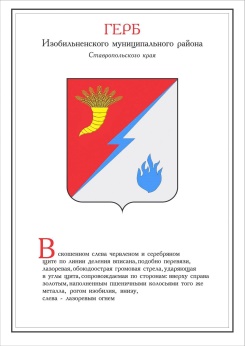 ДУМА ИЗОБИЛЬНЕНСКОГО городского округаСТАВРОПОЛЬСКОГО КРАЯПЕРВОГО СОЗЫВАРЕШЕНИЕ28 февраля 2020 года                    г. Изобильный                                №372Об утверждении Порядка общественного обсуждения проектов документов стратегического планирования Изобильненского городского округа Ставропольского краяВ соответствии с федеральными законами от 06 октября 2003 года             №131-ФЗ «Об общих принципах организации местного самоуправления в Российской Федерации», от 28 июня 2014 года №172-ФЗ «О стратегическом планировании в Российской Федерации», постановлением Правительства Российской Федерации от 30 декабря 2016 года №1559 «Об утверждении Правил общественного обсуждения проектов документов стратегического планирования по вопросам, находящимся в ведении Правительства Российской Федерации, с использованием федеральной информационной системы стратегического планирования», Законом Ставропольского края от 30 марта 2017 года №31-кз «О стратегическом планировании в Ставропольском крае», постановлением Правительства Ставропольского края от 28 июня 2017 года №257-п «Об утверждении Порядка общественного обсуждения проектов документов стратегического планирования Ставропольского края», Уставом Изобильненского городского округа Ставропольского краяДума Изобильненского городского округа Ставропольского краяРЕШИЛА:1. Утвердить Порядок общественного обсуждения проектов документов стратегического планирования Изобильненского городского округа Ставропольского края согласно приложению.2. Контроль за выполнением настоящего решения возложить на комитет Думы Изобильненского городского округа Ставропольского края по вопросам бюджета и экономики.3. Настоящее решение вступает в силу со дня его официального опубликования (обнародования).Порядок общественного обсуждения проектов документов стратегического планирования Изобильненского городского округа Ставропольского края1. Настоящий Порядок устанавливает форму, порядок и сроки общественного обсуждения проектов документов стратегического планирования Изобильненского городского округа Ставропольского края (далее - проект документа стратегического планирования).2. Настоящий Порядок применяется при вынесении на общественное обсуждение следующих проектов документов стратегического планирования:1) проект прогноза социально-экономического развития Изобильненского городского округа Ставропольского края на долгосрочный период;2) проект прогноза социально-экономического развития Изобильненского городского округа Ставропольского края на среднесрочный период;3) проект бюджетного прогноза Изобильненского городского округа Ставропольского края на долгосрочный период; 4) проект стратегии социально-экономического развития Изобильненского городского округа Ставропольского края;5) проект плана мероприятий по реализации стратегии социально-экономического развития Изобильненского городского округа Ставропольского края;6) проекты муниципальных программ Изобильненского городского округа Ставропольского края;7) проекты, предусматривающие внесение изменений в один из вышеуказанных утвержденных документов.3. В целях проведения общественного обсуждения проект документа стратегического планирования размещается в информационно-телекоммуникационной сети «Интернет» на официальном портале органов местного самоуправления Изобильненского городского округа Ставропольского края по адресу: http://www.izobadmin.ru в разделе «Общественное обсуждение» (далее – Интернет-портал), с одновременным размещением проекта документа стратегического планирования в федеральной информационной системе стратегического планирования (далее - федеральная информационная система) с соблюдением требований законодательства Российской Федерации о государственной, коммерческой, служебной и иной охраняемой законом тайне.4. В целях проведения общественного обсуждения проекта документа стратегического планирования разработчик (администрация Изобильненского городского округа Ставропольского края, отраслевые (функциональные) и территориальные органы администрации Изобильненского городского округа Ставропольского края (далее – разработчик) формирует на Интернет-портале паспорт проекта документа стратегического планирования, который должен содержать следующие сведения:1) наименование разработчика (ответственного исполнителя);2) вид документа стратегического планирования;3) наименование проекта документа стратегического планирования;4) проект документа стратегического планирования;5) пояснительная записка к проекту документа стратегического планирования;6) даты начала и завершения общественного обсуждения проекта документа стратегического планирования;7) контактная информация разработчика (почтовый адрес и адрес электронной почты разработчика для направления предложений и замечаний к проекту документа стратегического планирования (далее - предложения и замечания), фамилия, имя, отчество (при наличии), номер телефона ответственного лица за разработку проекта документа стратегического планирования);8) список участников общественного обсуждения проекта документа стратегического планирования, которым разработчик направляет проект документа стратегического планирования;9) иная информация, относящаяся к общественному обсуждению проекта документа стратегического планирования.5. Разработчик не позднее дня формирования на Интернет-портале паспорта проекта документа стратегического планирования формирует паспорт проекта документа стратегического планирования в федеральной информационной системе в соответствии с Правилами общественного обсуждения проектов документов стратегического планирования по вопросам, находящимся в ведении Правительства Российской Федерации, с использованием федеральной информационной системы стратегического планирования, утвержденными постановлением Правительства Российской Федерации от 30 декабря 2016 года №1559.6. Ответственность за достоверность сведений, содержащихся в паспорте проекта документа стратегического планирования, сформированном на Интернет-портале и в федеральной информационной системе, и за организацию общественного обсуждения проекта документа стратегического планирования несет разработчик.7. В общественном обсуждении проекта документа стратегического планирования могут принять участие любые заинтересованные юридические и физические лица, в том числе зарегистрированные в качестве индивидуальных предпринимателей, органы государственной власти Ставропольского края и органы местного самоуправления Изобильненского городского округа Ставропольского края.8. В целях проведения общественного обсуждения проекта документа стратегического планирования, разработчик не позднее одного рабочего дня со дня размещения проекта документа стратегического планирования на Интернет-портале и в федеральной информационной системе направляет уведомление о его размещении с указанием дат начала и завершения его общественного обсуждения в общественный совет Изобильненского городского округа Ставропольского края и организации, осуществляющие свою деятельность на территории Изобильненского городского округа Ставропольского края, которые разработчик считает целесообразным привлечь к общественному обсуждению проекта документа стратегического планирования.9. Срок общественного обсуждения проектов документов стратегического планирования, указанных в пункте 2 настоящего Порядка, составляет не менее 15 календарных дней со дня их размещения на Интернет-портале и в федеральной информационной системе.10. Предложения и замечания принимаются в письменной форме по почтовому адресу и (или) адресу электронной почты разработчика, указанным в паспорте проекта документа стратегического планирования, сформированном на Интернет-портале и в федеральной информационной системе.11. Разработчик после завершения общественного обсуждения проекта документа стратегического планирования обязан рассмотреть все предложения и замечания, поступившие в ходе общественного обсуждения, в срок, указанный в пункте 9 настоящего Порядка.12. Если в ходе общественного обсуждения проекта документа стратегического планирования замечаний и (или) предложений в адрес разработчика проекта документа стратегического планирования не поступило, то это не является препятствием для принятия муниципального правового акта Изобильненского городского округа Ставропольского края.13. При наличии предложений и замечаний разработчик в течение 10 рабочих дней после даты завершения общественного обсуждения проекта документа стратегического планирования дорабатывает его и не позднее дня направления проекта документа стратегического планирования на согласование в органы администрации Изобильненского городского округа Ставропольского края, а в случае отсутствия необходимости согласования указанного проекта документа стратегического планирования, размещает на Интернет-портале и в федеральной информационной системе перечень предложений и замечаний с указанием позиции разработчика.Председатель Думы Изобильненского городского округа Ставропольского края А.М. РоговГлава Изобильненского городского округаСтавропольского края В.И. КозловПриложениек решению Думы Изобильненского городского округа Ставропольского краяот 28 февраля 2020 года №372